							Contact:  Janette Baxter Phone: (860) 406-9371E-mail: Janette.Baxter@sbdinc.com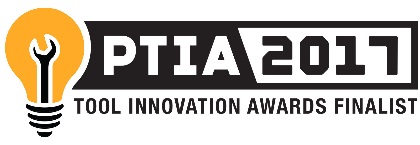 FOR IMMEDIATE RELEASE 
STANLEY Earns Three Pro Tool Innovation Awards for Laser Distance Measurers, Pliers and RatchetsNEW BRITAIN, Conn. (September 27, 2017) – STANLEY, a provider of quality tools people have trusted for more than 170 years, has been recognized for innovation by the 2017 Pro Tool Innovation Awards (PTIA), earning three finalist awards in the Laser Distance Measurer, Pliers and Ratchets categories.The 2017 PTIA Innovation Awards, now in its fifth year, is judged by a panel of professional tradesmen and strives to discover and recognize the most innovative tools in the residential and commercial construction industry across a wide variety of categories.STANLEY® products recognized by the 2017 Pro Tool Innovation Awards include: 2017 Pro Tool Innovation Awards Laser Distance Measurer Finalist: STANLEY® TLM30 Pocket Laser Distance Measurer runs off of a rechargeable, internal lithium-ion battery that is easily charged via a USB cable (included). It can measure distances up to 30' with an accuracy of +/- ¼” and is easy to use with single button operation. The over-molded housing allows for a good grip and drop protection and includes a wrist strap for easy transport. Available where STANLEY® tools are sold, the STANLEY® TLM30 (STHT77425) MSRP is $19.99.2017 Pro Tool Innovation Awards Pliers Finalist: STANLEY® FATMAX® 3 Piece Simulated Diamond Grip Pliers featuring industrial grade simulated diamond coating, which provides 40% better grip and better bite versus a standard STANLEY® plier. This helps to keep the jaw anchored to the work piece by increasing friction which helps to reduce slippage during pulling, twisting, or turning applications. The STANLEY® FATMAX® 3 Piece (FMHT80762) set is available where STANLEY® products are sold. -more-STANLEY Earns Three Pro Tool Innovation Awards/22017 Pro Tool Innovation Awards Ratchets Finalist: STANLEY® 120 Tooth Ratchet is an innovative addition to the comprehensive line of automotive tools, featuring 2X greater access versus a traditional 60 tooth ratchet on fasteners in tight spots. This is the first 120 Tooth Ratchet for STANLEY and is engineered for auto enthusiasts who want to add performance and quality to their toolbox. Integral to working in tight spaces, the reduced arc swing of the ratchet are alternating pawls, which formulate a 3 degree arc swing (vs. a 6 degree arc swing). Available in two open stock models, 3/8” and 1/2” Drive, additional features of the STANLEY® 120 Tooth Black Chrome Ratchet (STMT81208) include: large quick release button, contoured handle design for a comfortable feel and great control when fastening, black chrome plating for rust and corrosion resistance, an 8” handle on the 3/8” drive and 10” handle on the 1/2” drive, designed to provide greater reach and improved leverage, and reversing, low-profile switch lever, which helps prevent accidental switching and supports accessibility. Judged by a panel of tool and media professionals from across the United States and Canada, more than 50 manufacturers submitted 260 tool entries in dozen of categories this year. For more information on the Pro Tool Innovation Awards, and a complete list of winners and finalists, visit: www.protoolinnovationawards.comSTANLEY, a brand of Stanley Black & Decker, Inc. is a diversified manufacturer of innovative tools and engineered solutions for professional, industrial, woodworking, construction, automotive repair, organizational, and do-it-yourself use. Since 1843, STANLEY has consistently provided solutions that make life easier with reliable hand tools. Headquartered in New Britain, CT, STANLEY is committed to manufacturing tools in the USA with global materials. Annually, STANLEY produces a large variety of hand tools including tape measures, knives, blades, hand saws, screwdrivers, plastic storage, and accessories in multiple manufacturing locations in North America. STANLEY can be found internationally wherever tools are sold and has helped build America with a breadth of quality hand tools people can trust for over 170 years. For more information visit www.stanleytools.com or follow STANLEY on Facebook, Twitter, and Instagram.###